Gold Cup matches: Martinique 0-2 United States (Brian McBride), Group C, Foxboro Stadium Foxborough, MA (14-JUL,2003).United States 3-2 Martinique (Omar Gonzalez and Jordan Morris x2; Kevin Parsemain  x2),  Group  B Raymond James  Stadium,  Tampa, FL (12-JUL,2017).Goal scorers in the series in Gold Cup USA vs MTQ:MTQ: Kevin Parsemain  (2)  scored both goals in the series in the second half. USA: Brian  McBride  and  Jordan Morris (2).Youngest goal scorer in the series in Gold Cup USA vs MTQ:MTQ: Kevin Parsemain  at 29 years and 5 months,  defeats 3-2 Group B,  Raymond James  Stadium  Tampa, FL (12-JUL,2017).USA: Jordan  Morris scored two goals at age 22 and 259 days, 3-2 Group Bwin, Raymond  James  Stadium  Tampa, FL (12-JUL,2017).Oldest goal scorer in the series in Gold Cup USA vs MTQ:MTQ: Kevin Parsemain at 29 years and 5 months defeats 3-2Group B,  Raymond James  Stadium  Tampa,FL (12-JUL,2017).USA: Brian McBride scored two goals at  31 years and 25 days,winning  0-2 Group C,  Foxboro  Stadium  Foxborough,MA(14-JUL,2003).Players with most matches in the series in Gold Cup USA vs MTQ:MTQ: 28 players faced USA in 2003 and 2017(3 yellow cards and 1 red).USA: 28 players faced MTQ in 2003  and 2017 (2 yellow cards and no ejections).Coaches in the series in Gold Cup USA vs MTQ:MTQ: Theodore Antonin  (MTQ) in 2003 and Jean-Marc  Civault  (FRA) in 2017.USA: Bruce Arena (USA) in  2003 and 2017.Emmanuel Riviere  Scored the fastest goal in Martinique's Gold Cup history 9 minutes 22 seconds, surpassed  Kevin  Parsemain's mark against Nicaragua in the 34th minute with 2 seconds in a 2-0 win (Group B, 2017).Daniel Herelle Surpassed Kevin Parsemain with most  matches played in Gold Cup (10),  faced the United States in 2017 alongside  Sébastien  Cretinoir,Johnny  Marajo,Karl  Vitulin.Kévin Fortuné. He has four games and two assists and has scored one goal in Gold Cup (vs Cuba in 2019) played in four games in CNL.Meslien Gilles had a save against Canada.Gyasi Zardes. He has 17 games three goals scored and 4 assists in Gold Cup. Alongside Paul Arriola,  Kellyn  Acosta, Cristian Roldan and Brad  Guzan, they played Martinique  in Group B  in  2017.Sam Vines  has played four gold cup matches and scored the winning goal vs HAI with an assist from  Gyasi  Zardes.Walker Zimmerman. He has played four gold  cup matches and all have been 4-0  win vs.  Guyana (Group D 2019), 6-0  vs.  Trinidad & Tobago (Group D 2019)1-0 vs Curacao (QF 2019), and 1-0 vs. Haiti (Group B 2021).Matt Turner had three saves vs. MTQMTQ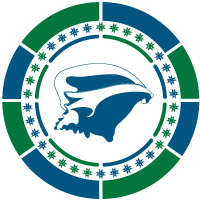 GROUP B - ROUND 2GROUP STAGE2021 GOLD CUP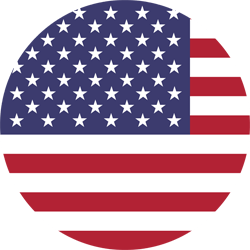 USA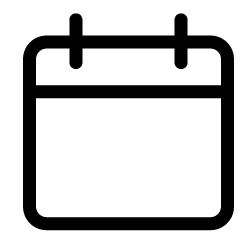 15 JULY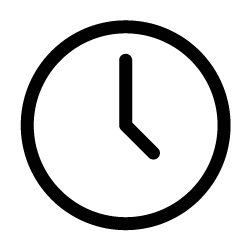 9:30 PM ET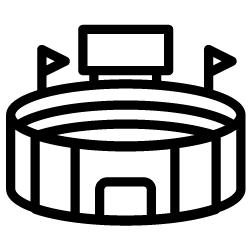 Children’s Mercy Park(KANSAS CITY)GOLD CUP SERIESGOLD CUP SERIESGOLD CUP SERIESMATCHES PLAYEDMATCHES PLAYED2WINS Martinique0WINS United States2=Draws0GOALS Martinique2GOALS United States5FACTSMartiniqueUnited States